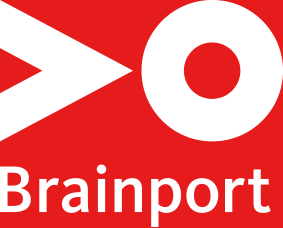 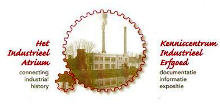 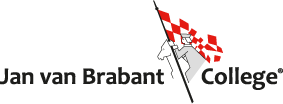 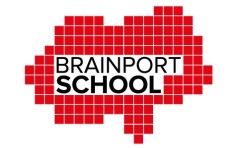 Brainport school project de industriële revolutie in Helmond en omstrekenDoel: leerlingen van het voortgezet onderwijs bekend maken met de industriële revolutie, hoe die in Helmond tot stand is gekomen en welke gevolgen dat heeft gehad. Werkvorm: leerlingen doen in tweetallen onderzoek en presenteren hun onderzoek op een aangegeven of door hun gekozen manier. Tijdvak: tijd van burgers en stoommachines (1800 – 1900) 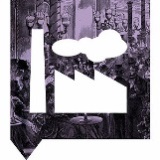 Informatie vooraf:Revolutie: een (relatief) snelle verandering met grote gevolgen. Wil er een industriële revolutie plaats vinden, dan moeten de volgende ingrediënten aanwezig zijn:Voldoende grondstoffen Een energiebron (waterkracht, kolen, etc.)Een afzetmarkt (om producten te kunnen verkopen)Transportmogelijkheden voor grondstoffen en (eind)productenVoldoende (geschoolde) arbeiders Technische kennis (om de producten industrieel te kunnen maken)Kapitaal (om te investeren)Ondernemingszin (de wil om geld te investeren)Ruimte (of fabrieken te kunnen bouwen)Onderzoek: 5 x w + h, dusWie (waren de arbeiders/werknemers; waren de patronen/bazen/werkgevers)?Wat (is gegeven: de industriële revolutie in Helmond)?Waar (ook gegeven: Helmond en omstreken)?Wanneer (vond de industriële revolutie in Helmond e.o. plaats)?Hoe (vond de industriële revolutie in Helmond e.o. plaats; dus: hoe werd voorzien in bovengenoemde ingrediënten)?Waarom (vond de industriële revolutie in Helmond e.o. plaats; waarom vond deze zó plaats)?